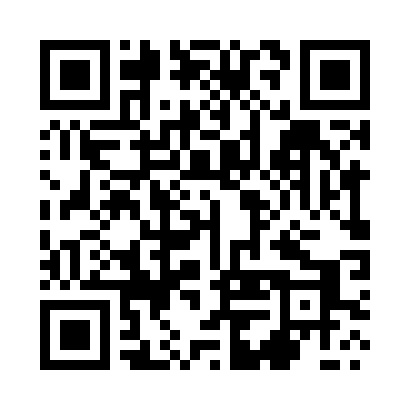 Prayer times for Glebce, PolandMon 1 Apr 2024 - Tue 30 Apr 2024High Latitude Method: Angle Based RulePrayer Calculation Method: Muslim World LeagueAsar Calculation Method: HanafiPrayer times provided by https://www.salahtimes.comDateDayFajrSunriseDhuhrAsrMaghribIsha1Mon4:286:2112:485:167:179:032Tue4:256:1912:485:177:189:053Wed4:236:1712:485:187:209:074Thu4:206:1412:475:197:219:095Fri4:176:1212:475:207:239:116Sat4:156:1012:475:227:249:137Sun4:126:0812:465:237:269:158Mon4:096:0612:465:247:279:179Tue4:066:0412:465:257:299:1910Wed4:046:0212:465:267:309:2111Thu4:016:0012:455:277:329:2312Fri3:585:5812:455:287:349:2513Sat3:565:5612:455:297:359:2814Sun3:535:5412:455:307:379:3015Mon3:505:5212:445:317:389:3216Tue3:475:5012:445:327:409:3417Wed3:445:4812:445:337:419:3718Thu3:425:4612:445:347:439:3919Fri3:395:4412:445:357:449:4120Sat3:365:4212:435:367:469:4421Sun3:335:4012:435:377:479:4622Mon3:305:3812:435:387:499:4823Tue3:275:3612:435:397:509:5124Wed3:245:3412:435:407:529:5325Thu3:215:3212:425:417:549:5626Fri3:185:3012:425:427:559:5827Sat3:165:2812:425:437:5710:0128Sun3:135:2712:425:447:5810:0329Mon3:105:2512:425:458:0010:0630Tue3:075:2312:425:468:0110:08